VY_32_INOVACE_366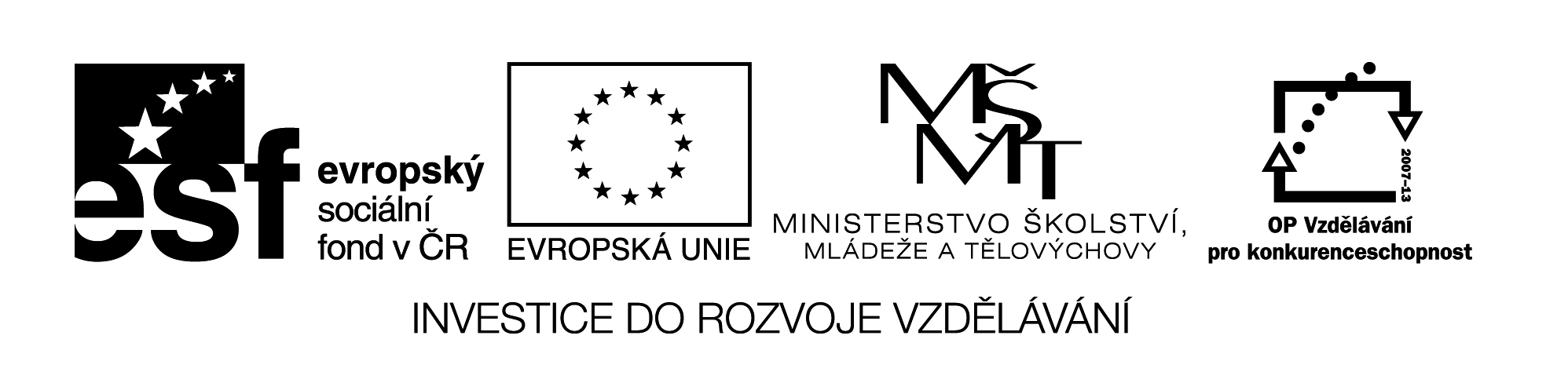 Vlastnosti  dřevaPřiřaď vlastnosti dřeva k správnému druhu dřeva(dřevo může mít víc vlastností)-spoj čarou	světlé	dubové	tmavě červené	smrkové	tmavě hnědé	švestkové	měkké	bukové	tvrdé	borovicové	žlutohnědé	mahagonové	velice tvrdé                     snadno opracovatelné                     obtížněji opracovatelné                     snadno nasaje vodu